C'est l'étéComme c'est agréable de jouer au bord de la mer. Le soleil brille: tu n'as plus besoin de porter de vêtements chauds.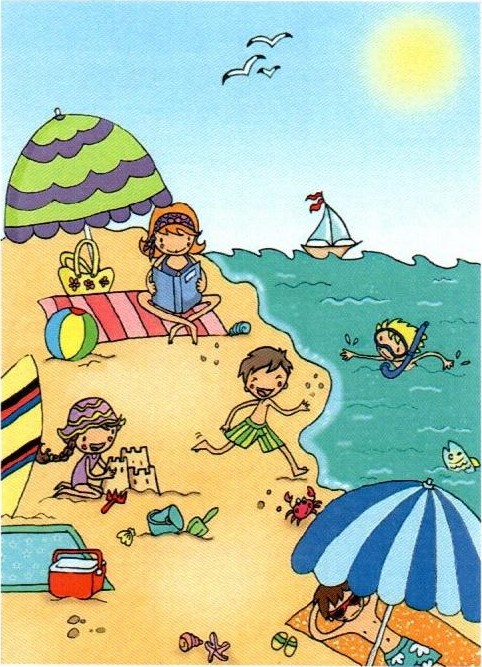 On entend le chant des oiseaux dans le ciel.Parfois, quand il fait trop chaud, des orages éclatent.C'est la pleine saison des fruits : pêches, prunes, melons, abricots…Questions1) De quelle saison parle-t-on dans ce texte ?Colorie la bonne étiquette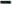 Qui chante dans le ciel ?2) A ton avis, durant l’été le climat de Marrakech est :Coche la bonne réponse.3) Complète les phrases en t’aidant des dessins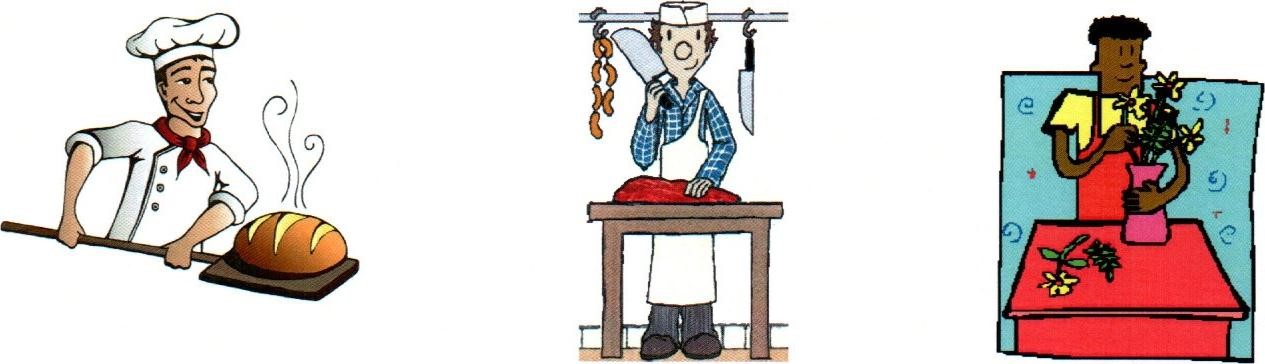 	le boulanger	le boucher	le fleuristeTu achètes la viande chez ………………………...Tu achètes une	 rose chez ………………………...Tu achètes du 	pain chez ………………………...4) Relie les dessins quand les mots finissent par la même syllabe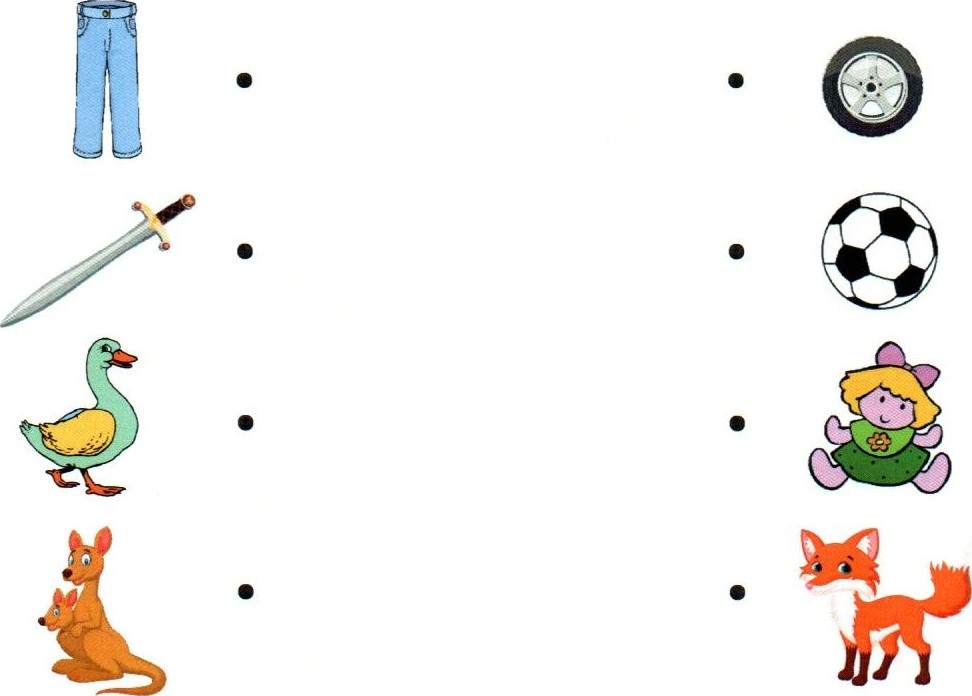 5) Remets les mots en ordre puis écris la phrase correcteA ) sans – sais – je – bouées – nager.B ) vacances – m’amuse – pendant – fou – un -comme – je – les.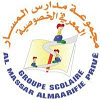    GROUPE SCOLAIRE AL MASSAR     AL MAARIFIESystème management qualitéEnseignement primaireCode : EN 1 – FO 26 APPLICATION :  VERSION : 1   GROUPE SCOLAIRE AL MASSAR     AL MAARIFIEAnnée Scolaire : 2019/2020Nom :
Prénom :   GROUPE SCOLAIRE AL MASSAR     AL MAARIFIESoutien et consolidationNom :
Prénom :hiverautomneétéprintempsle grillonl'oiseauchaudfroidhumidepluvieux